«От солдата и до богатыря, славься Россия - русская земля!»Ведущая: Вам уютно в зале нашем?  Мы споем для вас и спляшем.  Всех мужчин мы поздравляем!  Папы в сборе?  Начинаем.Вход военным маршем и проход по залу эпохам. Прошли и сели. (богатыри, гусары, солдаты ВОВ, военные нашего времени)Ведущая: в день защитника желаемНикогда не воевать, В мире жить, беды не зная,И семью оберегать!Быть поддержкой и опоройВ жизни этой непростой.Пусть оружием надежным будет только лишь покой.Сегодня мы приглашаем Вас в увлекательное путешествие по истории. «От солдата и до богатыря, славься Россия - русская земля!»Откроем книгу, и она покажет нам защитников нашей страны с глубокой древности и до наших дней.1 эпоха –БОГАТЫРИ!Ведущая:Покой всех городов и сел старинных Стерег дозор богатырей былинных. Пускай те дни прошли, но слава вам,Не давшим Русь врагу богатырям!На экране – картина Васнецова «Богатыри»Ведущая: с древних времен русские богатыри охраняли границы Святой Руси. Имена знаменитых былинных героев Илья Муромец, Добрыня Никитичи и Алеша Попович. Давайте посмотрим какими были наши богатыри.Входят 3 богатыря«Танец богатырей»1 богатырь. Не нужны награды, почести в бою!Знаем, что беречь нам надо Родину свою!2 богатырь. Нам земля родная силушку дает,И отвага молодая к подвигам зовет!3 богатырь. Удаль молодецкая, кипит у нас в груди!К рубежам Руси великой, враг не подходи!(После танца и стихов на сцену приглашаются мужчины для участия в конкурсе)А сейчас мы предлагаем нашим папам проявить свою меткость и приглашаем их на первый конкурс попади в мишень.Аттракцион №1 «Попади в мишень» (взять из спортзала мишень и мячи)Ведущая: Молодцы! Показали силу да удаль богатырскую. А мы листаем книгу дальше.2 эпоха –Гусары!На экране - изображены гусары.Ведущая: Гусары, как воинское подразделение, возникли в Венгрии, как защита от турок. Гусарские войска были одной из грозных сил Европы. Недаром говорили: «Хочешь быть красивым - поступай в гусары». А теперь посмотрите, какие нарядные у них мундиры. В часы отдыха гусары любили петь песни под гитару, посещали театры. В гусарскую эпоху часто устраивали балы. Гусары были легкой кавалерией. Они редко использовались при лобовых атаках. Их "коньком" была внезапность и мобильность, а также, конечно, абсолютное бесстрашие.  Гусары выполняли специальные задачи. До сих пор в России помнят славную гусарскую эпоху. Вашему вниманию предлагаем посмотреть, как танцевали гусары.Исполняется танец «Вальс барышень и гусаров» (м/ф Анастасия)Ведущая:Гусары смело скакали на своих быстрых конях, виртуозно владели шпагой, саблей, побеждали врага не числом, а умением.А вы готовы показать свои умения? Игра «Не урони погоны» (погоны готовились из спичечных коробков, сверху распечатывались и наклеивались картинки гусарских погон) 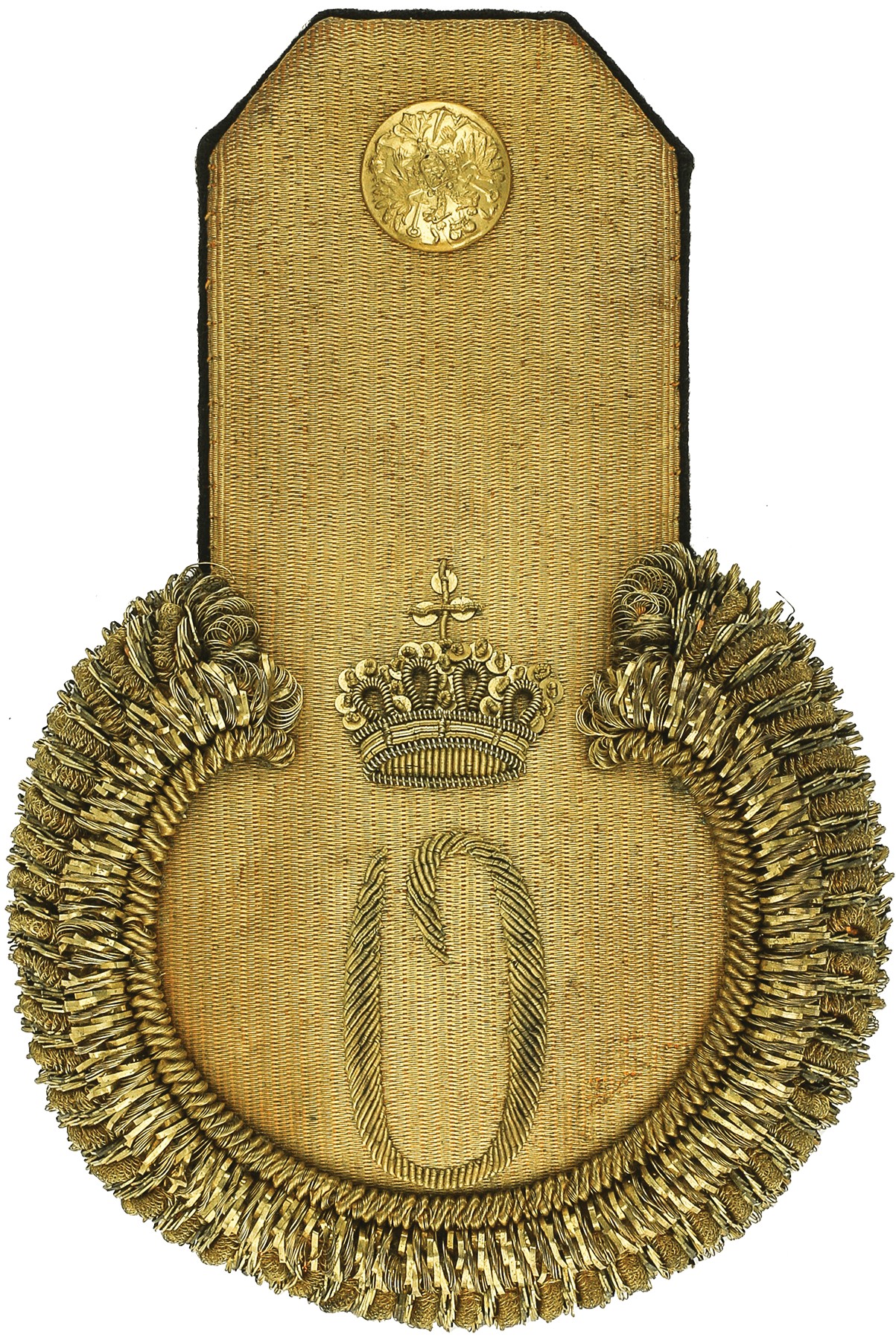 Много пословиц и поговорок об армии сложено. Давайте их вспомним. (с родителями)Я начинаю пословицу, а вы заканчиваете.1. «Тяжело в ученье, легко в бою»;2. «Русский солдат не знает преград»;3. «Плох тот солдат, который не мечтает стать генералом»;4. «Без смелости не возьмёшь крепости»;5. «Родина – мать, умей за нее постоять»;6. «Если армия сильна, непобедима и страна»;7. «Русский боец, всем образец».8. «Война-войной, обед по расписанию»Ведущая: А мы листаем книгу дальше. Теперь мы с вами попадаем в эпоху в ВОВ. В те времена служил солдат долгие годы. Вся его жизнь проходила в учениях, походах и битвах. В перерывах между боями, солдаты устраивали привалы, то есть отдыхали. Во время привала они не унывали, не теряли чувство юмора, пели и плясали, это помогало им перенести трудности и выжить. Давайте мы вместе с вами посмотрим, каким же был настоящий русский солдат.Инсценировка солдатская каша. Сказка «Солдатская каша из топора»Появляются старушка и солдат.Солдат (поет).Солдатушки, бравы ребятушки!Где же ваши жены?Наши жены — пушки заряжены,Вот где наши жены!Солдатушки, бравы ребятушки!Где же ваши деды?Наши деды — славные победы,Вот где наши деды!Здорово, бабушка!Бабка. Здравствуй, солдатик! С чем в гости пожаловал? Куда идешь?Солдат. Иду я домой после службы военной, а к тебе зашел, потому как проголодался очень, а путь мне еще неблизкий предстоит.Бабка. Ох, беда-беда! Накормить-то мне тебя и нечем! Пусто в избе, пусто и в амбаре!Солдат. Это не страшно! Топор-то у тебя найдется?Бабка. А зачем тебе топор?Солдат. Как зачем? Кашу буду из него варить!Бабка. Ох, и насмешил же ты меня, солдатик! Кто же из топора кашу варит?Солдат. А ты мне принеси топорик-то, да и чугунок не забудь! Я тебя быстро научу, как кашу из топора варить надо!Бабка приносит топор и чугунок.Солдат. Так! Ставим чугун в печь, наливаем в него водички и кладем топор. А теперь подождем, пока водица закипит!Бабка. Ну, что? Уже кипит?Солдат. Еще нет! Какая ты быстрая! Подожди чуток! Ты мне лучше вот что скажи: ты кашу с пшеном любишь или без пшена? Я-то без пшена привык кашу есть!Бабка. Ох, а я, милый, люблю с пшеном!Солдат. Ну, тогда неси для себя горсть пшена!Бабка убегает за пшеном.Солдат. Я тебя, старая, научу, как людей военных правильно привечать!Бабка (возвращается). Держи-ка, милый? Да сыпь побольше, я крутую кашку люблю!Солдат. А масла ты в кашу кладешь?Бабка. А как же! Какая каша без маслица?Солдат так что ж ты стоишь! А ну беги за маслом, а заодно и сахарку не забудь! Чай, кашку-то сладенькую привыкла есть!Бабка. Ох, и не говори, милый! Грешна я, сладенькое люблю!Бабка приносит масло и сахар.Солдат (пробует). Вот теперь у нас самая настоящая каша из топора получилась! Hа-ка попробуй.Бабка. Вкусная твоя каша! Я и не думала, что из топора можно такую сварить!Солдат. Русский солдат на все способен: и в бою не подведет, и кашу сварит, и скряг да жадин проучит! (Поет).Солдатушки, бравы ребятушки!Где же ваши дети?Наши дети — лучшие на свете!Вот где наши дети! (2 раза)	Солдат и старушка уходят «Пусть еще я очень мал…»Пусть еще я очень мал,Но в душе я генерал!Генералом буду важным,Сильным, храбрым и отважным!Буду я всех защищать,Долг свой смело выполнять!А пока что долг один —Поздравлять мне всех мужчин.С гордостью скажу вам я:С 23 Февраля!Игра «Перенеси раненого»(Дети встают папам на ноги, те берут за руки. Папа вместе со своим ребенком, бежит до ориентира и обратно, передают эстафету следующей паре.)Ведущая: Вот последняя в книге страница,В наши дни нам пора возвратиться.Становитесь на вахту, мальчишки,И зовите на помощь девчат,Юные сыны земли РоссийскойВсегда свою Отчизну защитят!Подразделения специального назначения (Подразделения СпН), спецна́з, малые подразделения) — подготовленные по особой программе подразделения Наши ребята вам сейчас это покажут.Танец «Граница» (муз. Л. Агутина)Дети читают стихи1.Об армии любимой, знает стар и млад.И ей, непобедимой, сегодня каждый рад. 2.Есть в армии солдаты, танкисты, моряки,Все сильные ребята, им не страшны враги! 3.Стоят ракеты где-то, и на замке граница.И так чудесно это, что нам спокойно спится! Ведущий: И скажет дружно детвора:ВСЕ: «Российской армии — ура!» «Частушки»(Выходят девочки)Мы частушки вам споёмРадостно, душевно,Чествуем сегодня вас –Будущих военных! Мы поём для вас сегодняИ мотив у нас один.С двадцать третьим вас поздравитьОчень-очень мы хотим! В нашей группе каждый мальчикОчень ловок и красив,Потому так рад, конечно, Весь наш женский коллектив! В нашей группе все мальчишкиЛюбят отличиться.Кто рисует, кто поёт,Кто-то веселится! Хороши солдаты наши,Мы надеемся на них.Хорошо поели каши –Видно, каждый за троих! Мы частушки вам пропелиХорошо ли, плохо ли.Поздравляем с 23-им!Ждём, чтоб нам похлопали! Девочки поздравляют мальчиков.Вручение подарков папам.Грамоты родителям за снежные постройки. А в завершении у нас «КАРАОКЕ»Вот и подошел наш праздник к концу. Хочется всем пожелать….